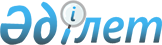 2020-2022 жылдарға арналған Бейнеу ауылының бюджеті туралыМаңғыстау облысы Бейнеу аудандық мәслихатының 2020 жылғы 13 қаңтардағы № 45/360 шешімі. Маңғыстау облысы Әділет департаментінде 2020 жылғы 23 қаңтарда № 4117 болып тіркелді.
      Қазақстан Республикасының 2008 жылғы 4 желтоқсандағы Бюджет кодексіне, Қазақстан Республикасының 2001 жылғы 23 қаңтардағы "Қазақстан Республикасындағы жергілікті мемлекеттік басқару және өзін-өзі басқару туралы" Заңына және Бейнеу аудандық мәслихатының 2019 жылғы 31 желтоқсандағы № 44/354 "2020-2022 жылдарға арналған аудандық бюджет туралы" шешіміне (нормативтік құқықтық актілерді мемлекеттік тіркеу Тізілімінде № 4100 болып тіркелген) сәйкес, Бейнеу аудандық мәслихаты ШЕШІМ ҚАБЫЛДАДЫҚ:
      1. 2020 – 2022 жылдарға арналған Бейнеу ауылының бюджеті тиісінше осы шешімнің 1, 2 және 3 қосымшаларына сәйкес, оның ішінде 2020 жылға келесідей көлемдерде бекітілсін:
      1) кірістер – 1 425 462,2 мың теңге, оның ішінде:
      салықтық түсімдер бойынша – 134 691,0 мың теңге;
      салықтық емес түсімдер бойынша – 0 теңге;
      негізгі капиталды сатудан түсетін түсімдер бойынша – 0 теңге;
      трансферттердің түсімдері бойынша – 1 290 771,2 мың теңге;
      2) шығындар – 1 433 996,0 мың теңге;
      3) таза бюджеттік кредиттеу – 0 теңге:
      бюджеттік кредиттер – 0 теңге;
      бюджеттік кредиттерді өтеу – 0 теңге;
      4) қаржы активтерімен операциялар бойынша сальдо – 0 теңге:
      қаржы активтерін сатып алу – 0 теңге;
      мемлекеттің қаржы активтерін сатудан түсетін түсімдер – 0 теңге;
      5) бюджет тапшылығы (профициті) – -8 533,8 мың теңге;
      6) бюджет тапшылығын қаржыландыру (профицитін пайдалану) –   8 533,8 мың теңге:
      қарыздар түсімі – 0 теңге;
      қарыздарды өтеу – 0 теңге;
      бюджет қаражатының пайдаланылатын қалдықтары – 8 533,8 мың теңге.
      Ескерту. 1 тармақ жаңа редакцияда - Маңғыстау облысы Бейнеу аудандық мәслихатының 14.12.2020 № 57/460 (01.01.2020 бастап қолданысқа енгізіледі) шешімімен.


      2. Аудандық бюджеттен 2020 жылға арналған Бейнеу ауылының бюджетіне 681 045,2 мың теңге сомасында субвенция бөлінгені қаперге алынсын.
      Ескерту. 2 тармақ жаңа редакцияда - Маңғыстау облысы Бейнеу аудандық мәслихатының 14.12.2020 № 57/460 (01.01.2020 бастап қолданысқа енгізіледі) шешімімен.


      3. 2020 жылға арналған бюджеттік инвестициялық жобаларды (бағдарламаларды) іске асыруға бағытталған ауылдық бюджеттің бюджеттік даму бағдарламаларының тізбесі 4 қосымшаға сәйкес бекітілсін.
      4. "Бейнеу аудандық мәслихатының аппараты" мемлекеттік мекемесі (аппарат басшысы Ж.Оспанов) осы шешімнің Маңғыстау облысының әділет департаментінде мемлекеттік тіркелуін, оның бұқаралық ақпарат құралдарында ресми жариялануын қамтамасыз етсін.
      5. Осы шешімнің орындалуын бақылау Бейнеу аудандық мәслихатының экономика және бюджет мәселелері жөніндегі тұрақты комиссиясына жүктелсін (Қ.Т.Тарғынов).
      6. Осы шешім 2020 жылдың 1 қаңтарынан бастап қолданысқа енгізіледі. 2020 жылға арналған Бейнеу ауылының бюджеті
      Ескерту. 1 қосымша жаңа редакцияда - Маңғыстау облысы Бейнеу аудандық мәслихатының 14.12.2020 № 57/460 (01.01.2020 бастап қолданысқа енгізіледі) шешімімен. 2021 жылға арналған Бейнеу ауылының бюджеті 2022 жылға арналған Бейнеу ауылының бюджеті 2020 жылға арналған бюджеттік инвестициялық жобаларды (бағдарламаларды) іске асыруға бағытталған ауылдық бюджеттің бюджеттік даму бағдарламаларының тізбесі.
					© 2012. Қазақстан Республикасы Әділет министрлігінің «Қазақстан Республикасының Заңнама және құқықтық ақпарат институты» ШЖҚ РМК
				
      Сессия төрағасы 

Т.Есекенов

      Бейнеу аудандық мәслихатының хатшысы 

А.Ұлұқбанов
Бейнеу аудандық мәслихатының2020 жылғы 13 қаңтардағы№ 45/360 шешіміне 1 қосымша
Санаты
Санаты
Санаты
Санаты
Санаты
Сомасы, мың теңге
Сыныбы
Сыныбы
Сыныбы
Сыныбы
Сомасы, мың теңге
Кіші сыныбы
Кіші сыныбы
Кіші сыныбы
Сомасы, мың теңге
Атауы
Сомасы, мың теңге
1. Кірістер
1 425 462,2
1
Салықтық түсімдер
134 691,0
01
Табыс салығы
45 633,0
2
Жеке табыс салығы
45 633,0
04
Меншікке салынатын салықтар
89 058,0
1
Мүлікке салынатын салықтар
3 575,0
3
Жер салығы
2 929,0
4
Көлік құралдарына салынатын салық
82 554,0
4
Трансферттердің түсімдері
1 290 771,2
02
Мемлекеттік басқарудың жоғары тұрған органдарынан түсетін трансферттер
1 290 771,2
3
Аудандардың (облыстық маңызы бар қаланың) бюджетінен трансферттер
1 290 771,2
Функционалдық топ
Функционалдық топ
Функционалдық топ
Функционалдық топ
Функционалдық топ
Сомасы, мың теңге
Бюджеттік бағдарламалардың әкімшісі
Бюджеттік бағдарламалардың әкімшісі
Бюджеттік бағдарламалардың әкімшісі
Бюджеттік бағдарламалардың әкімшісі
Сомасы, мың теңге
Бағдарлама
Бағдарлама
Бағдарлама
Сомасы, мың теңге
Атауы
Сомасы, мың теңге
2. Шығындар
1 433 996,0
01
Жалпы сипаттағы мемлекеттiк қызметтер
104 718,0
124
Аудандық маңызы бар қала, ауыл, кент, ауылдық округ әкімінің аппараты
96 190,0
001
Аудандық маңызы бар қала, ауыл, кент, ауылдық округ әкімінің қызметін қамтамасыз ету жөніндегі қызметтер
96 190,0
124
Аудандық маңызы бар қала, ауыл, кент, ауылдық округ әкімінің аппараты
8 528,0
053
Аудандық маңызы бар қаланың, ауылдың, кенттің, ауылдық округтің коммуналдық мүлкін басқару
8 528,0
04
Бiлiм беру
620 848,0
124
Аудандық маңызы бар қала, ауыл, кент, ауылдық округ әкімінің аппараты
620 848,0
004
Мектепке дейінгі тәрбиелеу және оқыту және мектепке дейінгі тәрбиелеу және оқыту ұйымдарында медициналық қызмет көрсетуді ұйымдастыру
620 848,0
07
Тұрғын үй-коммуналдық шаруашылық
116 530,0
124
Аудандық маңызы бар қала, ауыл, кент, ауылдық округ әкімінің аппараты
116 530,0
009
Елді мекендердің санитариясын қамтамасыз ету
56 341,0
011
Елді мекендерді абаттандыру мен көгалдандыру
60 189,0
12
Көлiк және коммуникация
121 459,0
124
Аудандық маңызы бар қала, ауыл, кент, ауылдық округ әкімінің аппараты
121 459,0
012
Аудандық маңызы бар қалаларда, ауылдарда, кенттерде, ауылдық округтерде автомобиль жолдарын салу және реконструкциялау
105 228,0
013
Аудандық маңызы бар қалаларда, ауылдарда, кенттерде, ауылдық округтерде автомобиль жолдарының жұмыс істеуін қамтамасыз ету
16 231,0
13
Басқалар
470 441,0
124
Аудандық маңызы бар қала, ауыл, кент, ауылдық округ әкімінің аппараты
470 441,0
057
"Ауыл-Ел бесігі" жобасы шеңберінде ауылдық елді мекендердегі әлеуметтік және инженерлік инфрақұрылым бойынша іс-шараларды іске асыру
470 441,0
3. Таза бюджеттік кредиттеу
0,0
Бюджеттік кредиттер
0,0
Бюджеттік кредиттерді өтеу
0,0
4. Қаржы активтерімен операциялар бойынша сальдо
0,0
Қаржы активтерін сатып алу
0,0
Мемлекеттің қаржы активтерін сатудан түсетін түсімдер
0,0
5. Бюджет тапшылығы (профициті)
-8 533,8
6. Бюджет тапшылығын қаржыландыру (профицитін пайдалану)
8 533,8
Қарыздар түсімдері
0,0
Қарыздарды өтеу
0,0
8
Бюджет қаражатының пайдаланылатын қалдықтары
8 533,8
01
Бюджет қаражаты қалдықтары
8 533,8
1
Бюджет қаражатының бос қалдықтары
8 533,8Бейнеу аудандық мәслихатының2020 жылғы 13 қаңтардағы№ 45/360 шешіміне 2 қосымша
Санаты
Санаты
Санаты
Санаты
Сомасы, мың теңге
Сыныбы
Сыныбы
Сыныбы
Сомасы, мың теңге
Кіші сыныбы
Кіші сыныбы
Сомасы, мың теңге
Атауы
Сомасы, мың теңге
1.Кірістер
212 027,0
1
Салықтық түсімдер
130 308,0
01
Табыс салығы
70 224,0
2
Жеке табыс салығы
70 224,0
04
Меншікке салынатын салықтар
60 084,0
1
Мүлікке салынатын салықтар
2 203,0
3
Жер салығы
2 446,0
4
Көлік құралдарына салынатын салық
55 435,0
4
Трансферттердің түсімдері
81 719,0
02
Мемлекеттік басқарудың жоғары тұрған органдарынан түсетін трансферттер
81 719,0
3
Аудандардың (облыстық маңызы бар қаланың) бюджетінен трансферттер
81 719,0
Функционалдық топ
Функционалдық топ
Функционалдық топ
Функционалдық топ
Сомасы, мың теңге
Бюджеттік бағдарламалардың әкімшісі
Бюджеттік бағдарламалардың әкімшісі
Бюджеттік бағдарламалардың әкімшісі
Сомасы, мың теңге
Бағдарлама
Бағдарлама
Сомасы, мың теңге
Атауы
Сомасы, мың теңге
2. Шығындар
212 027,0
01
Жалпы сипаттағы мемлекеттiк қызметтер
83 841,0
124
Аудандық маңызы бар қала, ауыл, кент, ауылдық округ әкімінің аппараты
83 841,0
001
Аудандық маңызы бар қала, ауыл, кент, ауылдық округ әкімінің қызметін қамтамасыз ету жөніндегі қызметтер
83 841,0
07
Тұрғын үй-коммуналдық шаруашылық
116 136,0
124
Аудандық маңызы бар қала, ауыл, кент, ауылдық округ әкімінің аппараты
116 136,0
009
Елді мекендердің санитариясын қамтамасыз ету
60 318,0
011
Елді мекендерді абаттандыру мен көгалдандыру
55 818,0
12
Көлiк және коммуникация
12 050,0
124
Аудандық маңызы бар қала, ауыл, кент, ауылдық округ әкімінің аппараты
12 050,0
013
Аудандық маңызы бар қалаларда, ауылдарда, кенттерде, ауылдық округтерде автомобиль жолдарының жұмыс істеуін қамтамасыз ету
12 050,0
3. Таза бюджеттік кредиттеу
0
Бюджеттік кредиттер
0
Бюджеттік кредиттерді өтеу
0
4. Қаржы активтерімен операциялар бойынша сальдо
0
Қаржы активтерін сатып алу
0
Мемлекеттің қаржы активтерін сатудан түсетін түсімдер
0
5. Бюджет тапшылығы (профициті)
0
6. Бюджет тапшылығын қаржыландыру (профицитін пайдалану)
0
Қарыздар түсімдері
0
Қарыздарды өтеу
0
Бюджет қаражатының пайдаланылатын қалдықтары
0
8
Бюджет қаражатының пайдаланылатын қалдықтары
0
01
Бюджет қаражаты қалдықтары
0
1
Бюджет қаражатының бос қалдықтары
0Бейнеу аудандық мәслихатының2020 жылғы 13 қаңтардағы№ 45/360 шешіміне 3 қосымша
Санаты
Санаты
Санаты
Санаты
Сомасы, мың теңге
Сыныбы
Сыныбы
Сыныбы
Сомасы, мың теңге
Кіші сыныбы
Кіші сыныбы
Сомасы, мың теңге
Атауы
Сомасы, мың теңге
1. Кірістер
226 867,0
1
Салықтық түсімдер
130 308,0
01
Табыс салығы
70 224,0
2
Жеке табыс салығы
70 224,0
04
Меншікке салынатын салықтар
60 084,0
1
Мүлікке салынатын салықтар
2 203,0
3
Жер салығы
2 446,0
4
Көлік құралдарына салынатын салық
55 435,0
4
Трансферттердің түсімдері
96 559,0
02
Мемлекеттік басқарудың жоғары тұрған органдарынан түсетін трансферттер
96 559,0
3
Аудандардың (облыстық маңызы бар қаланың) бюджетінен трансферттер
96 559,0
Функционалдық топ
Функционалдық топ
Функционалдық топ
Функционалдық топ
Сомасы, мың теңге
Бюджеттік бағдарламалардың әкімшісі
Бюджеттік бағдарламалардың әкімшісі
Бюджеттік бағдарламалардың әкімшісі
Сомасы, мың теңге
Бағдарлама
Бағдарлама
Сомасы, мың теңге
Атауы
Сомасы, мың теңге
2. Шығындар
226 867,0
01
Жалпы сипаттағы мемлекеттiк қызметтер
89 709,0
124
Аудандық маңызы бар қала, ауыл, кент, ауылдық округ әкімінің аппараты
89 709,0
001
Аудандық маңызы бар қала, ауыл, кент, ауылдық округ әкімінің қызметін қамтамасыз ету жөніндегі қызметтер
89 709,0
07
Тұрғын үй-коммуналдық шаруашылық
124 265,0
124
Аудандық маңызы бар қала, ауыл, кент, ауылдық округ әкімінің аппараты
124 265,0
009
Елді мекендердің санитариясын қамтамасыз ету
64 540,0
011
Елді мекендерді абаттандыру мен көгалдандыру
59 725,0
12
Көлiк және коммуникация
12 893,0
124
Аудандық маңызы бар қала, ауыл, кент, ауылдық округ әкімінің аппараты
12 893,0
013
Аудандық маңызы бар қалаларда, ауылдарда, кенттерде, ауылдық округтерде автомобиль жолдарының жұмыс істеуін қамтамасыз ету
12 893,0
3. Таза бюджеттік кредиттеу
0
Бюджеттік кредиттер
0
Бюджеттік кредиттерді өтеу
0
4. Қаржы активтерімен операциялар бойынша сальдо
0
Қаржы активтерін сатып алу
0
Мемлекеттің қаржы активтерін сатудан түсетін түсімдер
0
5. Бюджет тапшылығы (профициті)
0
6. Бюджет тапшылығын қаржыландыру (профицитін пайдалану)
0
Қарыздар түсімдері
0
Қарыздарды өтеу
0
Бюджет қаражатының пайдаланылатын қалдықтары
0
8
Бюджет қаражатының пайдаланылатын қалдықтары
0
01
Бюджет қаражаты қалдықтары
0
1
Бюджет қаражатының бос қалдықтары
0Бейнеу аудандық мәслихатының2020 жылғы 13 қаңтардағы№ 45/360 шешіміне 4 қосымша
Функционалдық топ
Функционалдық топ
Функционалдық топ
Функционалдық топ
Бюджеттік бағдарламалардың әкімшісі
Бюджеттік бағдарламалардың әкімшісі
Бюджеттік бағдарламалардың әкімшісі
Бағдарлама
Бағдарлама
Атауы
12
Көлiк және коммуникация
124
Аудандық маңызы бар қала, ауыл, кент, ауылдық округ әкімінің аппараты
012
Аудандық маңызы бар қалаларда, ауылдарда, кенттерде, ауылдық округтерде автомобиль жолдарын салу және реконструкциялау